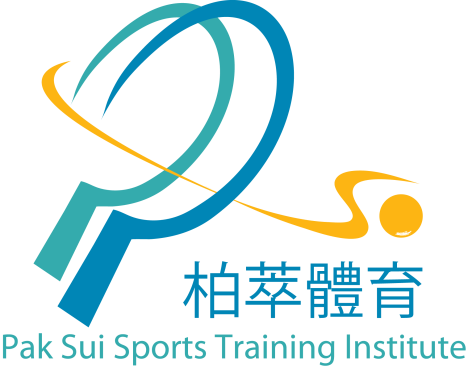 Application Form 乒乓球訓練班報名表格

個人資料備註:你提供的資料只作報名、統計、日後聯絡及宣傳本會活動之用。有關你的個人資料,除獲本會授權職員 外,不會提供予其他人士。若要求更改或索取你申報的個人資料,可與本會職員聯絡。而報名表格一經遞 交,所有填報資料不得更改(通訊電話、職業除外)。請填寫以下報名表及聲明書,如你未能清楚提供所需的個人資料,申請恕不受理。
Personal Information個人資料【請用正楷填寫】Name姓名：(Chinese中文) 				 (English英文) 				 Date Of Birth出生日期：    年    月    日(Year/Month/Date) Age 年齡：	 Identification Card No身份證明文件號碼：								 Contact 聯絡電話：			       E-mail 電子郵箱：					 Residential Address 地址: 												 Agreement家長同意書      本人同意敝子弟				參加上述活動，並聲明他/她的健康及體能良好，適宜參加上述活動以及願意遵守 貴學院之課程或活動安排。		家長姓名：				家長簽署：				日期：				Notice 注意事項填妥表格後，可用以下途徑遞交表格：電郵方式：info@paksui.com傳真方式：2353-0143Extra-Information 家長通訊Version 更新版本：20130523-1*家長如有任何問題或特別要求，可在範圍填寫。本學院承諾會盡心跟進及作個別調整。